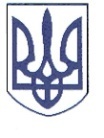 РЕШЕТИЛІВСЬКА МІСЬКА РАДАПОЛТАВСЬКОЇ ОБЛАСТІРОЗПОРЯДЖЕННЯ21 серпня 2023 року                     м. Решетилівка	№ 204Про створення тимчасової комісії по розгляду заяви гр. СУТУЛИ Володимира Григоровича від 21.07.2023Керуючись частиною другою статті 2, статтями 11, 33, 40, частиною першою статті 73 Закону України „Про місцеве самоврядування в Україні”, враховуючи     лист     Полтавського    районного    управління     Головного управління     Держспоживслужби    в     Полтавській     області  від 11.08.2023 № Вих-01-27 19-04/2695, розглянувши заяву гр. Сутули Володимира Григоровича від 21.07.2023,ЗОБОВ’ЯЗУЮ:	1. Створити тимчасову комісію по розгляду заяви гр. СУТУЛИ Володимира Григоровича від 21.07.2023, у складі:2. Відділу земельних ресурсів та охорони навколишнього середовища виконавчого комітету міської ради (Добжинська Світлана):1) повідомити зацікавлених осіб про дату роботи комісії;2) за результатами діяльності комісії скласти акт.3. Контроль за виконанням цього розпорядження залишаю за собою.Міський голова	Оксана ДЯДЮНОВАПІБПосадаПосадаКОЛЕСНІЧЕНКО
Антон -заступник міського голови з питань діяльності виконавчих органів ради, голова комісії;ДОБЖИНСЬКА
Світлана -начальник відділу земельних ресурсів та охорони навколишнього середовища виконавчого комітету міської ради, заступник голови комісії;ТРИНЧУК
Олександр -інспектор інспекції з благоустрою виконавчого комітету міської ради, секретар комісіїЧлени комісії:Члени комісії:Члени комісії:БОГАЧИК
Максим-помічник ДОП СПД №1 ВП № 2 Полтавського РУП ГУНП в Полтавській області (за згодою);МОТУЗКО
Олег-голова правління ГО „Спілка учасників АТО Решетилівщини” (за згодою);ПРИХОДЬКО
Олег -начальник відділу архітектури та містобудування виконавчого комітету міської ради;РОМАНЕНКО
Марина -начальник відділу державного нагляду за дотриманням санітарного законодавства Полтавського районного управління Головного управління Держспоживслужби в Полтавській області (за згодою).